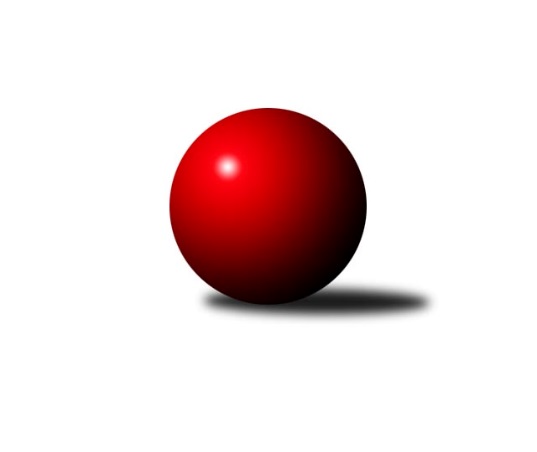 Č.4Ročník 2022/2023	1.6.2024 Jihomoravský KP2 jih 2022/2023Statistika 4. kolaTabulka družstev:		družstvo	záp	výh	rem	proh	skore	sety	průměr	body	plné	dorážka	chyby	1.	TJ Sokol Šanov D	3	3	0	0	15.0 : 3.0 	(17.5 : 6.5)	1741	6	1205	536	26.7	2.	TJ Sokol Kuchařovice	3	3	0	0	15.0 : 3.0 	(16.5 : 7.5)	1674	6	1168	507	33	3.	SK Podlužan Prušánky D	4	3	0	1	19.0 : 5.0 	(24.0 : 8.0)	1807	6	1237	570	21.8	4.	KK Vyškov F	4	3	0	1	15.0 : 9.0 	(16.0 : 16.0)	1682	6	1164	518	30.5	5.	SK Baník Ratíškovice D	3	2	0	1	11.0 : 7.0 	(14.0 : 10.0)	1613	4	1138	476	38.7	6.	SK STAK Domanín	3	1	0	2	8.0 : 10.0 	(10.0 : 14.0)	1589	2	1125	464	41.3	7.	KK Vyškov E	3	1	0	2	6.0 : 12.0 	(11.0 : 13.0)	1640	2	1174	465	34	8.	SK Baník Ratíškovice C	3	1	0	2	6.0 : 12.0 	(10.5 : 13.5)	1631	2	1169	462	39	9.	TJ Jiskra Kyjov B	4	1	0	3	8.0 : 16.0 	(11.5 : 20.5)	1518	2	1112	406	52	10.	TJ Sokol Vracov C	4	1	0	3	7.0 : 17.0 	(12.0 : 20.0)	1560	2	1133	427	46.8	11.	TJ Sokol Mistřín D	4	0	0	4	4.0 : 20.0 	(9.0 : 23.0)	1570	0	1126	444	47.5Tabulka doma:		družstvo	záp	výh	rem	proh	skore	sety	průměr	body	maximum	minimum	1.	SK Podlužan Prušánky D	2	2	0	0	11.0 : 1.0 	(13.0 : 3.0)	1889	4	1935	1842	2.	TJ Sokol Šanov D	2	2	0	0	10.0 : 2.0 	(11.5 : 4.5)	1762	4	1778	1745	3.	TJ Sokol Kuchařovice	2	2	0	0	10.0 : 2.0 	(11.0 : 5.0)	1788	4	1810	1766	4.	KK Vyškov F	2	2	0	0	9.0 : 3.0 	(8.0 : 8.0)	1716	4	1757	1674	5.	SK STAK Domanín	1	1	0	0	6.0 : 0.0 	(7.0 : 1.0)	1556	2	1556	1556	6.	SK Baník Ratíškovice D	1	1	0	0	5.0 : 1.0 	(6.0 : 2.0)	1581	2	1581	1581	7.	SK Baník Ratíškovice C	2	1	0	1	6.0 : 6.0 	(9.0 : 7.0)	1662	2	1683	1641	8.	TJ Sokol Vracov C	2	1	0	1	6.0 : 6.0 	(8.0 : 8.0)	1576	2	1579	1573	9.	TJ Jiskra Kyjov B	2	1	0	1	6.0 : 6.0 	(6.5 : 9.5)	1543	2	1645	1440	10.	KK Vyškov E	0	0	0	0	0.0 : 0.0 	(0.0 : 0.0)	0	0	0	0	11.	TJ Sokol Mistřín D	3	0	0	3	3.0 : 15.0 	(7.0 : 17.0)	1603	0	1624	1580Tabulka venku:		družstvo	záp	výh	rem	proh	skore	sety	průměr	body	maximum	minimum	1.	TJ Sokol Šanov D	1	1	0	0	5.0 : 1.0 	(6.0 : 2.0)	1720	2	1720	1720	2.	TJ Sokol Kuchařovice	1	1	0	0	5.0 : 1.0 	(5.5 : 2.5)	1560	2	1560	1560	3.	SK Podlužan Prušánky D	2	1	0	1	8.0 : 4.0 	(11.0 : 5.0)	1766	2	1847	1685	4.	KK Vyškov F	2	1	0	1	6.0 : 6.0 	(8.0 : 8.0)	1666	2	1681	1650	5.	SK Baník Ratíškovice D	2	1	0	1	6.0 : 6.0 	(8.0 : 8.0)	1630	2	1658	1601	6.	KK Vyškov E	3	1	0	2	6.0 : 12.0 	(11.0 : 13.0)	1640	2	1666	1616	7.	TJ Sokol Mistřín D	1	0	0	1	1.0 : 5.0 	(2.0 : 6.0)	1537	0	1537	1537	8.	SK Baník Ratíškovice C	1	0	0	1	0.0 : 6.0 	(1.5 : 6.5)	1599	0	1599	1599	9.	TJ Jiskra Kyjov B	2	0	0	2	2.0 : 10.0 	(5.0 : 11.0)	1505	0	1506	1504	10.	SK STAK Domanín	2	0	0	2	2.0 : 10.0 	(3.0 : 13.0)	1606	0	1683	1528	11.	TJ Sokol Vracov C	2	0	0	2	1.0 : 11.0 	(4.0 : 12.0)	1552	0	1646	1458Tabulka podzimní části:		družstvo	záp	výh	rem	proh	skore	sety	průměr	body	doma	venku	1.	TJ Sokol Šanov D	3	3	0	0	15.0 : 3.0 	(17.5 : 6.5)	1741	6 	2 	0 	0 	1 	0 	0	2.	TJ Sokol Kuchařovice	3	3	0	0	15.0 : 3.0 	(16.5 : 7.5)	1674	6 	2 	0 	0 	1 	0 	0	3.	SK Podlužan Prušánky D	4	3	0	1	19.0 : 5.0 	(24.0 : 8.0)	1807	6 	2 	0 	0 	1 	0 	1	4.	KK Vyškov F	4	3	0	1	15.0 : 9.0 	(16.0 : 16.0)	1682	6 	2 	0 	0 	1 	0 	1	5.	SK Baník Ratíškovice D	3	2	0	1	11.0 : 7.0 	(14.0 : 10.0)	1613	4 	1 	0 	0 	1 	0 	1	6.	SK STAK Domanín	3	1	0	2	8.0 : 10.0 	(10.0 : 14.0)	1589	2 	1 	0 	0 	0 	0 	2	7.	KK Vyškov E	3	1	0	2	6.0 : 12.0 	(11.0 : 13.0)	1640	2 	0 	0 	0 	1 	0 	2	8.	SK Baník Ratíškovice C	3	1	0	2	6.0 : 12.0 	(10.5 : 13.5)	1631	2 	1 	0 	1 	0 	0 	1	9.	TJ Jiskra Kyjov B	4	1	0	3	8.0 : 16.0 	(11.5 : 20.5)	1518	2 	1 	0 	1 	0 	0 	2	10.	TJ Sokol Vracov C	4	1	0	3	7.0 : 17.0 	(12.0 : 20.0)	1560	2 	1 	0 	1 	0 	0 	2	11.	TJ Sokol Mistřín D	4	0	0	4	4.0 : 20.0 	(9.0 : 23.0)	1570	0 	0 	0 	3 	0 	0 	1Tabulka jarní části:		družstvo	záp	výh	rem	proh	skore	sety	průměr	body	doma	venku	1.	SK Baník Ratíškovice D	0	0	0	0	0.0 : 0.0 	(0.0 : 0.0)	0	0 	0 	0 	0 	0 	0 	0 	2.	TJ Sokol Šanov D	0	0	0	0	0.0 : 0.0 	(0.0 : 0.0)	0	0 	0 	0 	0 	0 	0 	0 	3.	TJ Sokol Kuchařovice	0	0	0	0	0.0 : 0.0 	(0.0 : 0.0)	0	0 	0 	0 	0 	0 	0 	0 	4.	SK Podlužan Prušánky D	0	0	0	0	0.0 : 0.0 	(0.0 : 0.0)	0	0 	0 	0 	0 	0 	0 	0 	5.	SK STAK Domanín	0	0	0	0	0.0 : 0.0 	(0.0 : 0.0)	0	0 	0 	0 	0 	0 	0 	0 	6.	TJ Sokol Mistřín D	0	0	0	0	0.0 : 0.0 	(0.0 : 0.0)	0	0 	0 	0 	0 	0 	0 	0 	7.	KK Vyškov E	0	0	0	0	0.0 : 0.0 	(0.0 : 0.0)	0	0 	0 	0 	0 	0 	0 	0 	8.	TJ Sokol Vracov C	0	0	0	0	0.0 : 0.0 	(0.0 : 0.0)	0	0 	0 	0 	0 	0 	0 	0 	9.	SK Baník Ratíškovice C	0	0	0	0	0.0 : 0.0 	(0.0 : 0.0)	0	0 	0 	0 	0 	0 	0 	0 	10.	KK Vyškov F	0	0	0	0	0.0 : 0.0 	(0.0 : 0.0)	0	0 	0 	0 	0 	0 	0 	0 	11.	TJ Jiskra Kyjov B	0	0	0	0	0.0 : 0.0 	(0.0 : 0.0)	0	0 	0 	0 	0 	0 	0 	0 Zisk bodů pro družstvo:		jméno hráče	družstvo	body	zápasy	v %	dílčí body	sety	v %	1.	Darina Kubíčková 	KK Vyškov F 	4	/	4	(100%)	6	/	8	(75%)	2.	Filip Benada 	SK Podlužan Prušánky D 	4	/	4	(100%)	6	/	8	(75%)	3.	Pavel Martinek 	TJ Sokol Šanov D 	3	/	3	(100%)	6	/	6	(100%)	4.	Milan Číhal 	TJ Sokol Kuchařovice 	3	/	3	(100%)	6	/	6	(100%)	5.	Tomáš Slížek 	SK Podlužan Prušánky D 	3	/	3	(100%)	6	/	6	(100%)	6.	Marta Volfová 	TJ Sokol Šanov D 	3	/	3	(100%)	6	/	6	(100%)	7.	Vendula Štrajtová 	KK Vyškov F 	3	/	4	(75%)	6	/	8	(75%)	8.	Zdeněk Hosaja 	SK Podlužan Prušánky D 	3	/	4	(75%)	5	/	8	(63%)	9.	Dan Schüler 	SK Baník Ratíškovice C 	2	/	2	(100%)	4	/	4	(100%)	10.	Jan Minaříček 	SK Baník Ratíškovice D 	2	/	2	(100%)	3	/	4	(75%)	11.	Zbyněk Kasal 	TJ Sokol Kuchařovice 	2	/	2	(100%)	3	/	4	(75%)	12.	Dušan Jalůvka 	TJ Sokol Kuchařovice 	2	/	3	(67%)	5	/	6	(83%)	13.	Antonín Pihar 	SK Podlužan Prušánky D 	2	/	3	(67%)	5	/	6	(83%)	14.	Richard Juřík 	SK STAK Domanín  	2	/	3	(67%)	4	/	6	(67%)	15.	Marcel Šebek 	SK Baník Ratíškovice D 	2	/	3	(67%)	4	/	6	(67%)	16.	Daniel Ilčík 	TJ Sokol Mistřín D 	2	/	3	(67%)	4	/	6	(67%)	17.	Radek Břečka 	TJ Sokol Vracov C 	2	/	3	(67%)	3	/	6	(50%)	18.	Zbyněk Vašina 	SK STAK Domanín  	2	/	3	(67%)	3	/	6	(50%)	19.	Jakub Vančík 	TJ Jiskra Kyjov B 	2	/	3	(67%)	2.5	/	6	(42%)	20.	Eva Paulíčková 	TJ Jiskra Kyjov B 	2	/	4	(50%)	3	/	8	(38%)	21.	Stanislav Červenka 	TJ Sokol Šanov D 	1	/	1	(100%)	2	/	2	(100%)	22.	Libor Kuja 	SK Podlužan Prušánky D 	1	/	1	(100%)	2	/	2	(100%)	23.	Martina Antošová 	SK Baník Ratíškovice C 	1	/	1	(100%)	2	/	2	(100%)	24.	František Hél 	TJ Sokol Šanov D 	1	/	1	(100%)	1	/	2	(50%)	25.	Miroslav Vojtěch 	TJ Sokol Kuchařovice 	1	/	1	(100%)	1	/	2	(50%)	26.	Václav Valenta 	TJ Jiskra Kyjov B 	1	/	1	(100%)	1	/	2	(50%)	27.	Ludvík Vašulka 	TJ Sokol Mistřín D 	1	/	1	(100%)	1	/	2	(50%)	28.	Jaromír Tomiczek 	KK Vyškov E 	1	/	2	(50%)	3	/	4	(75%)	29.	Milana Alánová 	KK Vyškov E 	1	/	2	(50%)	3	/	4	(75%)	30.	Martina Nejedlíková 	TJ Sokol Vracov C 	1	/	2	(50%)	2	/	4	(50%)	31.	Antonín Zýbal 	SK Baník Ratíškovice D 	1	/	2	(50%)	2	/	4	(50%)	32.	Marie Kobylková 	SK Baník Ratíškovice D 	1	/	2	(50%)	2	/	4	(50%)	33.	Oldřiška Varmužová 	TJ Sokol Šanov D 	1	/	2	(50%)	1.5	/	4	(38%)	34.	Jitka Usnulová 	KK Vyškov E 	1	/	2	(50%)	1	/	4	(25%)	35.	Josef Šlahůnek 	SK STAK Domanín  	1	/	2	(50%)	1	/	4	(25%)	36.	Ludmila Tomiczková 	KK Vyškov E 	1	/	2	(50%)	1	/	4	(25%)	37.	Václav Koplík 	SK Baník Ratíškovice D 	1	/	3	(33%)	3	/	6	(50%)	38.	Tereza Vidlářová 	KK Vyškov F 	1	/	3	(33%)	3	/	6	(50%)	39.	Pavel Pěček 	TJ Sokol Mistřín D 	1	/	3	(33%)	3	/	6	(50%)	40.	Jakub Mecl 	SK Baník Ratíškovice C 	1	/	3	(33%)	2	/	6	(33%)	41.	Jakub Juřík 	SK STAK Domanín  	1	/	3	(33%)	2	/	6	(33%)	42.	Jiří Ksenič 	TJ Sokol Kuchařovice 	1	/	3	(33%)	1.5	/	6	(25%)	43.	Lucie Horalíková 	KK Vyškov F 	1	/	3	(33%)	1	/	6	(17%)	44.	Ondřej Repík 	TJ Sokol Vracov C 	1	/	4	(25%)	3	/	8	(38%)	45.	Jindřich Burďák 	TJ Jiskra Kyjov B 	1	/	4	(25%)	2	/	8	(25%)	46.	Jana Kovářová 	KK Vyškov E 	0	/	1	(0%)	1	/	2	(50%)	47.	Veronika Presová 	TJ Sokol Vracov C 	0	/	1	(0%)	1	/	2	(50%)	48.	Jiří Alán 	KK Vyškov E 	0	/	1	(0%)	1	/	2	(50%)	49.	Radim Šubrt 	TJ Jiskra Kyjov B 	0	/	1	(0%)	0	/	2	(0%)	50.	Ilona Lužová 	TJ Sokol Mistřín D 	0	/	1	(0%)	0	/	2	(0%)	51.	Lenka Spišiaková 	TJ Sokol Šanov D 	0	/	1	(0%)	0	/	2	(0%)	52.	Nikola Plášková 	TJ Sokol Vracov C 	0	/	1	(0%)	0	/	2	(0%)	53.	Petr Bařina 	TJ Sokol Mistřín D 	0	/	1	(0%)	0	/	2	(0%)	54.	Michal Plášek 	TJ Sokol Vracov C 	0	/	1	(0%)	0	/	2	(0%)	55.	Milan Šimek 	SK Podlužan Prušánky D 	0	/	1	(0%)	0	/	2	(0%)	56.	Vojtěch Filípek 	SK STAK Domanín  	0	/	1	(0%)	0	/	2	(0%)	57.	Martin Peringer 	TJ Sokol Vracov C 	0	/	2	(0%)	2	/	4	(50%)	58.	Martin Švrček 	SK Baník Ratíškovice C 	0	/	2	(0%)	1.5	/	4	(38%)	59.	Běla Omastová 	KK Vyškov E 	0	/	2	(0%)	1	/	4	(25%)	60.	Karel Mecl 	SK Baník Ratíškovice C 	0	/	2	(0%)	1	/	4	(25%)	61.	Dušan Urubek 	TJ Sokol Mistřín D 	0	/	2	(0%)	1	/	4	(25%)	62.	Lubomír Kyselka 	TJ Sokol Mistřín D 	0	/	2	(0%)	0	/	4	(0%)	63.	Filip Schreiber 	SK Baník Ratíškovice C 	0	/	2	(0%)	0	/	4	(0%)	64.	Karolína Mašová 	TJ Jiskra Kyjov B 	0	/	3	(0%)	3	/	6	(50%)Průměry na kuželnách:		kuželna	průměr	plné	dorážka	chyby	výkon na hráče	1.	Prušánky, 1-4	1781	1221	560	29.0	(445.4)	2.	Šanov, 1-4	1695	1183	511	31.8	(423.8)	3.	KK Vyškov, 1-4	1683	1192	491	41.5	(421.0)	4.	TJ Sokol Mistřín, 1-4	1672	1166	506	36.2	(418.1)	5.	Ratíškovice, 1-4	1604	1131	473	39.5	(401.2)	6.	Kyjov, 1-2	1570	1133	436	41.3	(392.6)	7.	TJ Sokol Vracov, 1-6	1568	1134	433	43.0	(392.0)	8.	Domanín, 1-2	1507	1071	436	46.5	(376.8)Nejlepší výkony na kuželnách:Prušánky, 1-4SK Podlužan Prušánky D	1935	1. kolo	Zdeněk Hosaja 	SK Podlužan Prušánky D	517	1. koloSK Podlužan Prušánky D	1842	3. kolo	Tomáš Slížek 	SK Podlužan Prušánky D	496	1. koloSK STAK Domanín 	1683	1. kolo	Filip Benada 	SK Podlužan Prušánky D	491	1. koloKK Vyškov E	1666	3. kolo	Tomáš Slížek 	SK Podlužan Prušánky D	465	3. kolo		. kolo	Zbyněk Vašina 	SK STAK Domanín 	461	1. kolo		. kolo	Zdeněk Hosaja 	SK Podlužan Prušánky D	461	3. kolo		. kolo	Filip Benada 	SK Podlužan Prušánky D	459	3. kolo		. kolo	Libor Kuja 	SK Podlužan Prušánky D	457	3. kolo		. kolo	Antonín Pihar 	SK Podlužan Prušánky D	431	1. kolo		. kolo	Jana Kovářová 	KK Vyškov E	430	3. koloŠanov, 1-4TJ Sokol Kuchařovice	1810	4. kolo	Marta Volfová 	TJ Sokol Šanov D	499	1. koloTJ Sokol Šanov D	1778	1. kolo	Milan Číhal 	TJ Sokol Kuchařovice	497	4. koloTJ Sokol Kuchařovice	1766	2. kolo	Milan Číhal 	TJ Sokol Kuchařovice	484	2. koloTJ Sokol Šanov D	1745	2. kolo	Richard Juřík 	SK STAK Domanín 	474	4. koloSK Podlužan Prušánky D	1685	2. kolo	Antonín Pihar 	SK Podlužan Prušánky D	462	2. koloKK Vyškov F	1650	2. kolo	Marta Volfová 	TJ Sokol Šanov D	458	2. koloSK Baník Ratíškovice C	1599	1. kolo	Dušan Jalůvka 	TJ Sokol Kuchařovice	455	4. koloSK STAK Domanín 	1528	4. kolo	Pavel Martinek 	TJ Sokol Šanov D	451	1. kolo		. kolo	Darina Kubíčková 	KK Vyškov F	449	2. kolo		. kolo	Pavel Martinek 	TJ Sokol Šanov D	449	2. koloKK Vyškov, 1-4KK Vyškov F	1757	1. kolo	Vendula Štrajtová 	KK Vyškov F	490	1. koloSK STAK Domanín 	1715	2. kolo	Richard Juřík 	SK STAK Domanín 	483	2. koloKK Vyškov E	1710	2. kolo	Vendula Štrajtová 	KK Vyškov F	480	3. koloKK Vyškov F	1674	3. kolo	Marcel Šebek 	SK Baník Ratíškovice D	461	3. koloTJ Sokol Vracov C	1646	1. kolo	Darina Kubíčková 	KK Vyškov F	459	1. koloSK Baník Ratíškovice D	1601	3. kolo	Jitka Usnulová 	KK Vyškov E	447	2. kolo		. kolo	Milana Alánová 	KK Vyškov E	445	2. kolo		. kolo	Darina Kubíčková 	KK Vyškov F	441	3. kolo		. kolo	Jana Kovářová 	KK Vyškov E	437	2. kolo		. kolo	Josef Šlahůnek 	SK STAK Domanín 	432	2. koloTJ Sokol Mistřín, 1-4SK Podlužan Prušánky D	1847	4. kolo	Zdeněk Hosaja 	SK Podlužan Prušánky D	478	4. koloTJ Sokol Šanov D	1720	3. kolo	Filip Benada 	SK Podlužan Prušánky D	477	4. koloSK Baník Ratíškovice D	1658	1. kolo	Daniel Ilčík 	TJ Sokol Mistřín D	476	1. koloTJ Sokol Mistřín D	1624	3. kolo	Jan Minaříček 	SK Baník Ratíškovice D	453	1. koloTJ Sokol Mistřín D	1605	4. kolo	Tomáš Slížek 	SK Podlužan Prušánky D	448	4. koloTJ Sokol Mistřín D	1580	1. kolo	Daniel Ilčík 	TJ Sokol Mistřín D	448	3. kolo		. kolo	Marcel Šebek 	SK Baník Ratíškovice D	444	1. kolo		. kolo	Antonín Pihar 	SK Podlužan Prušánky D	444	4. kolo		. kolo	Pavel Martinek 	TJ Sokol Šanov D	441	3. kolo		. kolo	Stanislav Červenka 	TJ Sokol Šanov D	439	3. koloRatíškovice, 1-4SK Baník Ratíškovice C	1683	2. kolo	Vendula Štrajtová 	KK Vyškov F	466	4. koloKK Vyškov F	1681	4. kolo	Jakub Mecl 	SK Baník Ratíškovice C	463	4. koloSK Baník Ratíškovice C	1641	4. kolo	Martina Antošová 	SK Baník Ratíškovice C	437	2. koloSK Baník Ratíškovice D	1581	4. kolo	Dan Schüler 	SK Baník Ratíškovice C	436	4. koloTJ Sokol Mistřín D	1537	2. kolo	Jakub Mecl 	SK Baník Ratíškovice C	433	2. koloTJ Jiskra Kyjov B	1506	4. kolo	Eva Paulíčková 	TJ Jiskra Kyjov B	429	4. kolo		. kolo	Dan Schüler 	SK Baník Ratíškovice C	425	2. kolo		. kolo	Darina Kubíčková 	KK Vyškov F	418	4. kolo		. kolo	Tereza Vidlářová 	KK Vyškov F	418	4. kolo		. kolo	Marcel Šebek 	SK Baník Ratíškovice D	417	4. koloKyjov, 1-2TJ Jiskra Kyjov B	1645	1. kolo	Václav Valenta 	TJ Jiskra Kyjov B	424	1. koloKK Vyškov E	1637	1. kolo	Jaromír Tomiczek 	KK Vyškov E	420	1. koloTJ Sokol Kuchařovice	1560	3. kolo	Milana Alánová 	KK Vyškov E	418	1. koloTJ Jiskra Kyjov B	1440	3. kolo	Eva Paulíčková 	TJ Jiskra Kyjov B	411	1. kolo		. kolo	Jindřich Burďák 	TJ Jiskra Kyjov B	410	1. kolo		. kolo	Ludmila Tomiczková 	KK Vyškov E	404	1. kolo		. kolo	Dušan Jalůvka 	TJ Sokol Kuchařovice	404	3. kolo		. kolo	Zbyněk Kasal 	TJ Sokol Kuchařovice	401	3. kolo		. kolo	Jakub Vančík 	TJ Jiskra Kyjov B	400	1. kolo		. kolo	Jiří Alán 	KK Vyškov E	395	1. koloTJ Sokol Vracov, 1-6KK Vyškov E	1616	4. kolo	Martina Nejedlíková 	TJ Sokol Vracov C	431	2. koloTJ Sokol Vracov C	1579	2. kolo	Jaromír Tomiczek 	KK Vyškov E	421	4. koloTJ Sokol Vracov C	1573	4. kolo	Jitka Usnulová 	KK Vyškov E	415	4. koloTJ Jiskra Kyjov B	1504	2. kolo	Ondřej Repík 	TJ Sokol Vracov C	403	4. kolo		. kolo	Ondřej Repík 	TJ Sokol Vracov C	403	2. kolo		. kolo	Radek Břečka 	TJ Sokol Vracov C	401	4. kolo		. kolo	Ludmila Tomiczková 	KK Vyškov E	396	4. kolo		. kolo	Eva Paulíčková 	TJ Jiskra Kyjov B	394	2. kolo		. kolo	Martin Peringer 	TJ Sokol Vracov C	392	4. kolo		. kolo	Jindřich Burďák 	TJ Jiskra Kyjov B	386	2. koloDomanín, 1-2SK STAK Domanín 	1556	3. kolo	Richard Juřík 	SK STAK Domanín 	418	3. koloTJ Sokol Vracov C	1458	3. kolo	Zbyněk Vašina 	SK STAK Domanín 	397	3. kolo		. kolo	Jakub Juřík 	SK STAK Domanín 	386	3. kolo		. kolo	Radek Břečka 	TJ Sokol Vracov C	377	3. kolo		. kolo	Ondřej Repík 	TJ Sokol Vracov C	370	3. kolo		. kolo	Nikola Plášková 	TJ Sokol Vracov C	369	3. kolo		. kolo	Josef Šlahůnek 	SK STAK Domanín 	355	3. kolo		. kolo	Martin Peringer 	TJ Sokol Vracov C	342	3. koloČetnost výsledků:	6.0 : 0.0	3x	5.0 : 1.0	8x	4.0 : 2.0	2x	3.0 : 3.0	1x	2.0 : 4.0	1x	1.0 : 5.0	4x	0.0 : 6.0	1x